Частный дом (конкурсный проект CPDI Africa). 2015 г.	Основные объемно-планировочные показателиОбщая площадь помещений - 158,5 кв.мОбщая площадь дома брутто - 198,0 кв.мПлощадь застройки - 190,5 кв.мПериметр дома- 55,5 мСтроительный объем - 733,0 куб.м	КонструкцииФундамент - монолитный железобетонПерекрытия - монолитный железобетонНаружные стены - кирпичные с утеплителем и минеральной штукатуркойВнутренние стены и перегородки - кирпичныеЛестница - монолитный железобетонКровля – плоская эксплуатируемая и наклонная с деревянными стропилами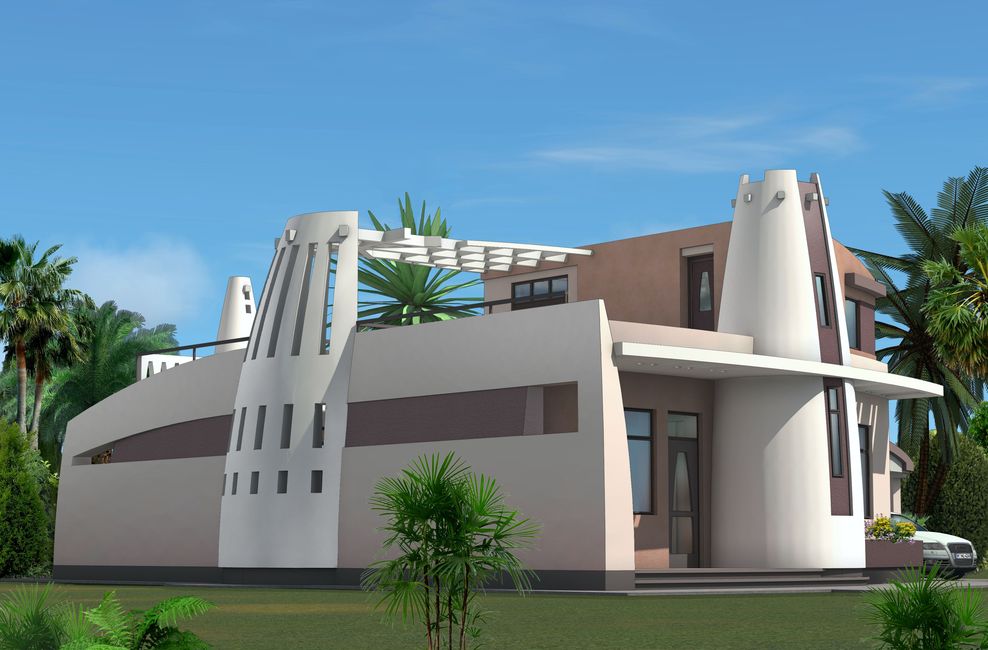 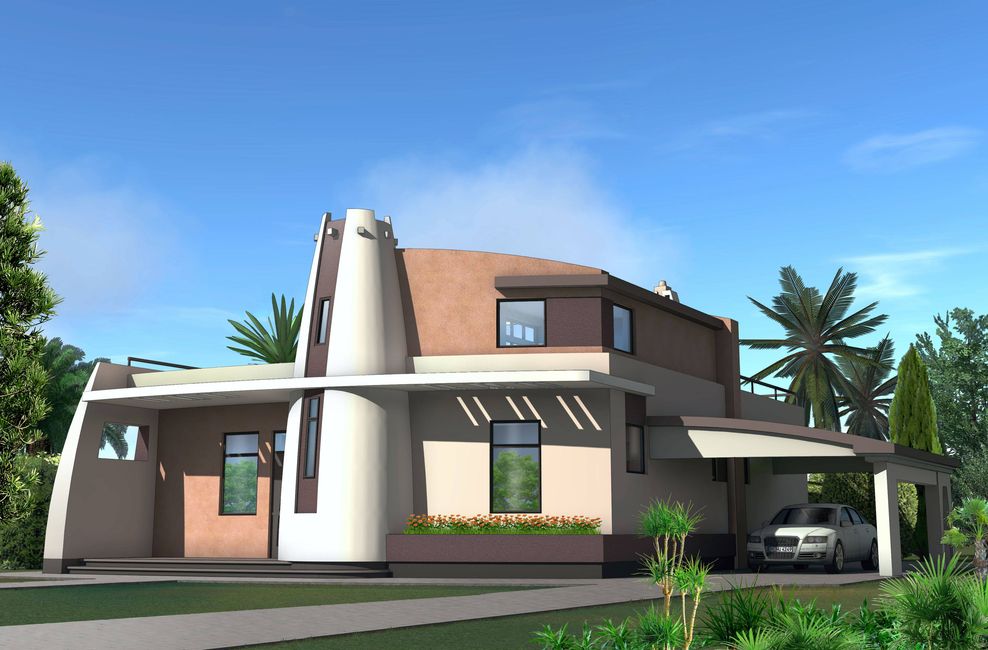 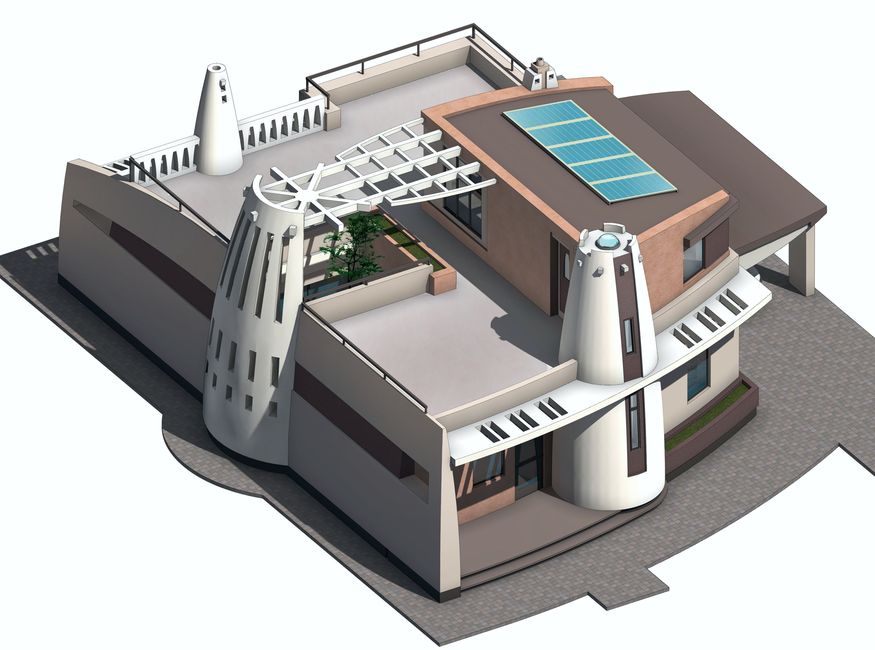 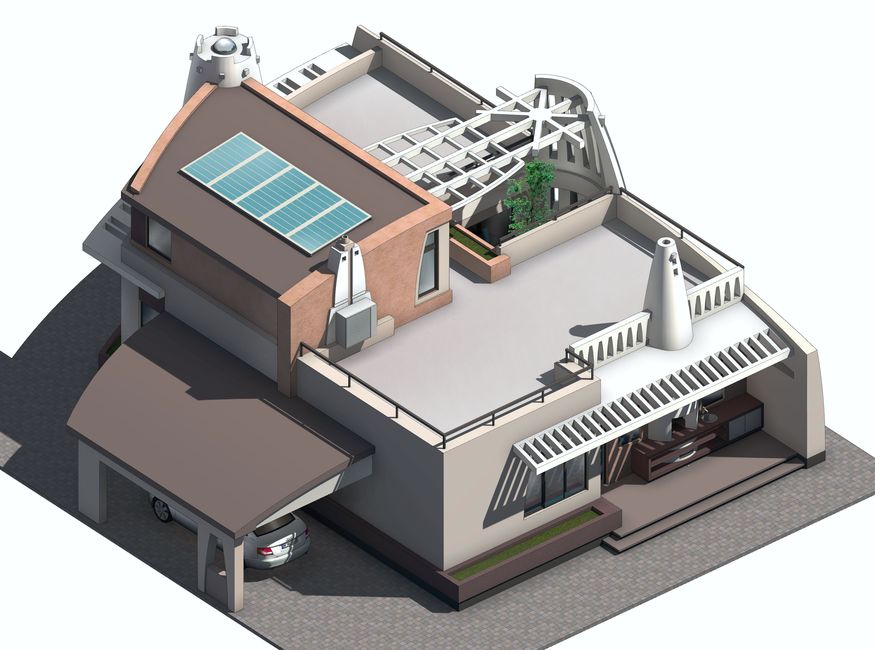 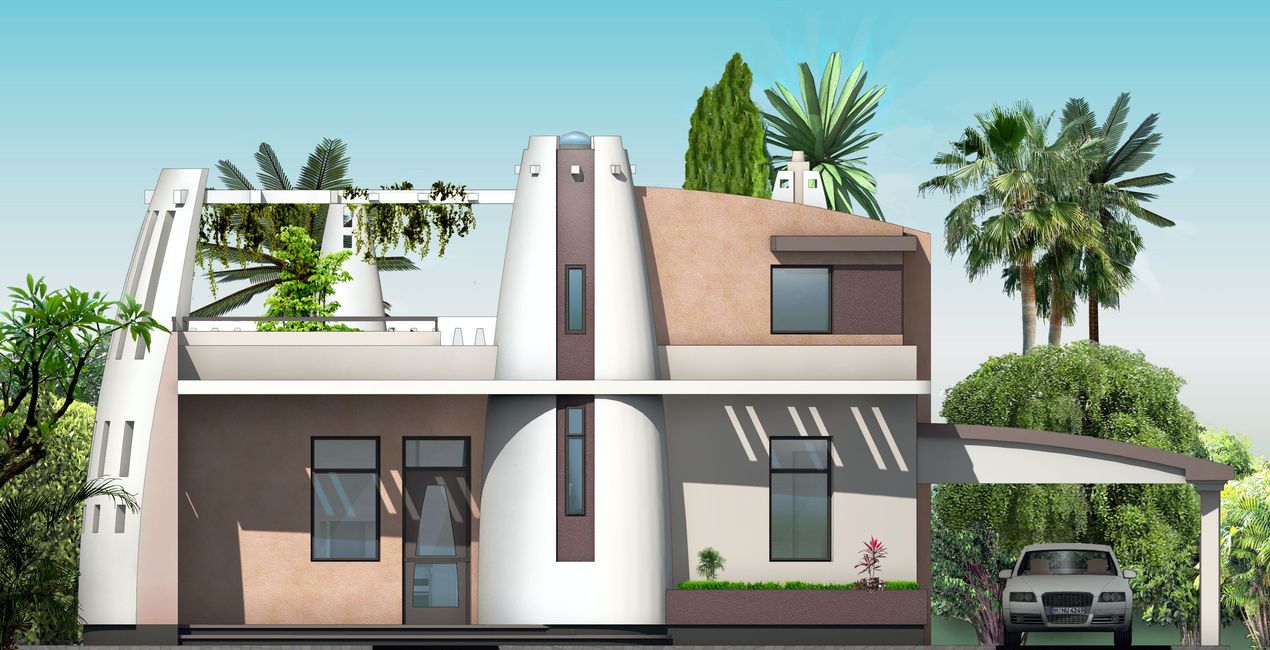 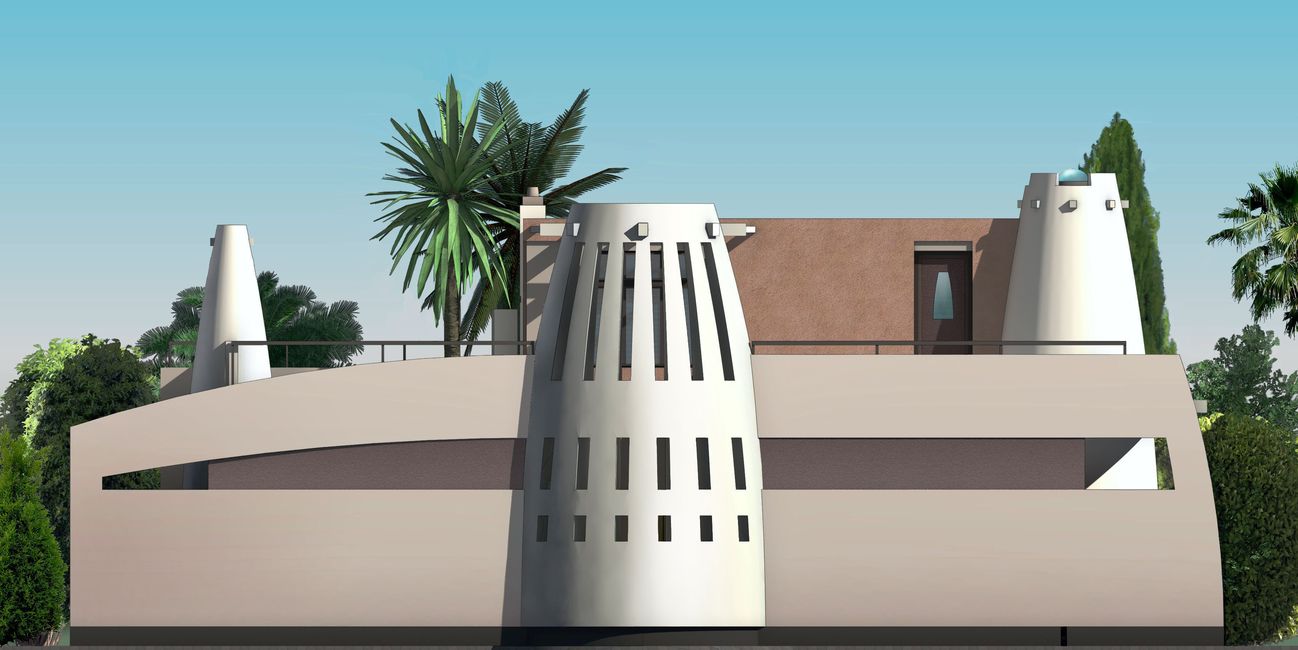 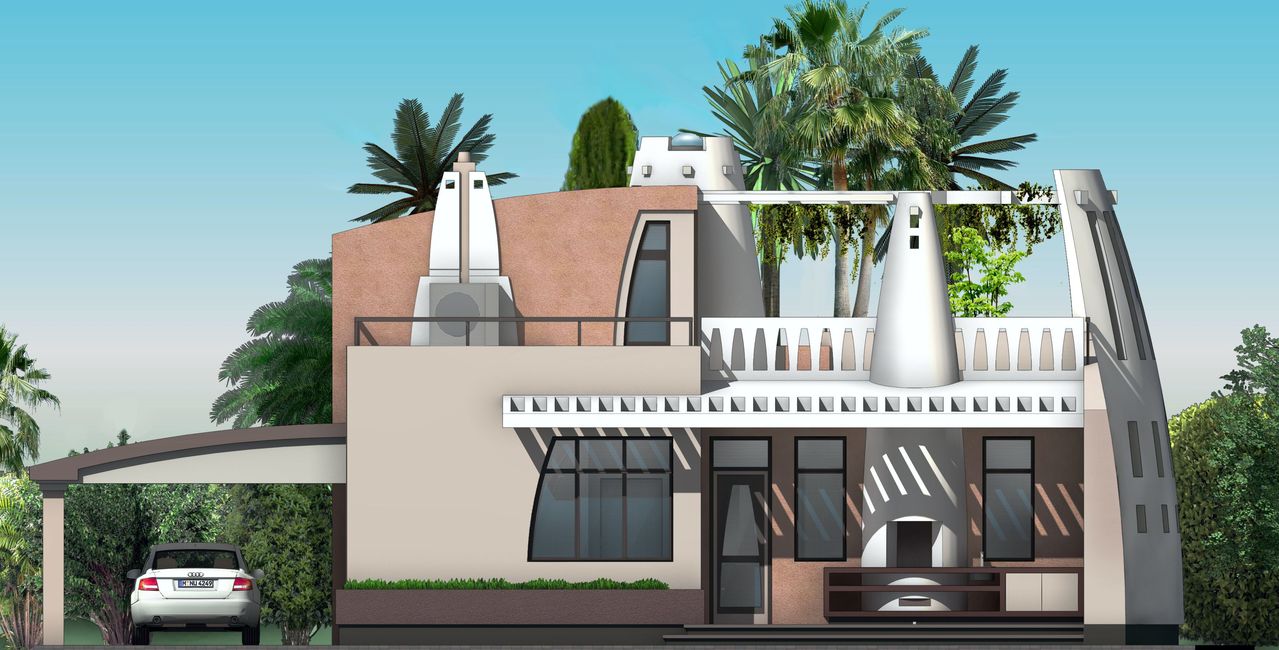 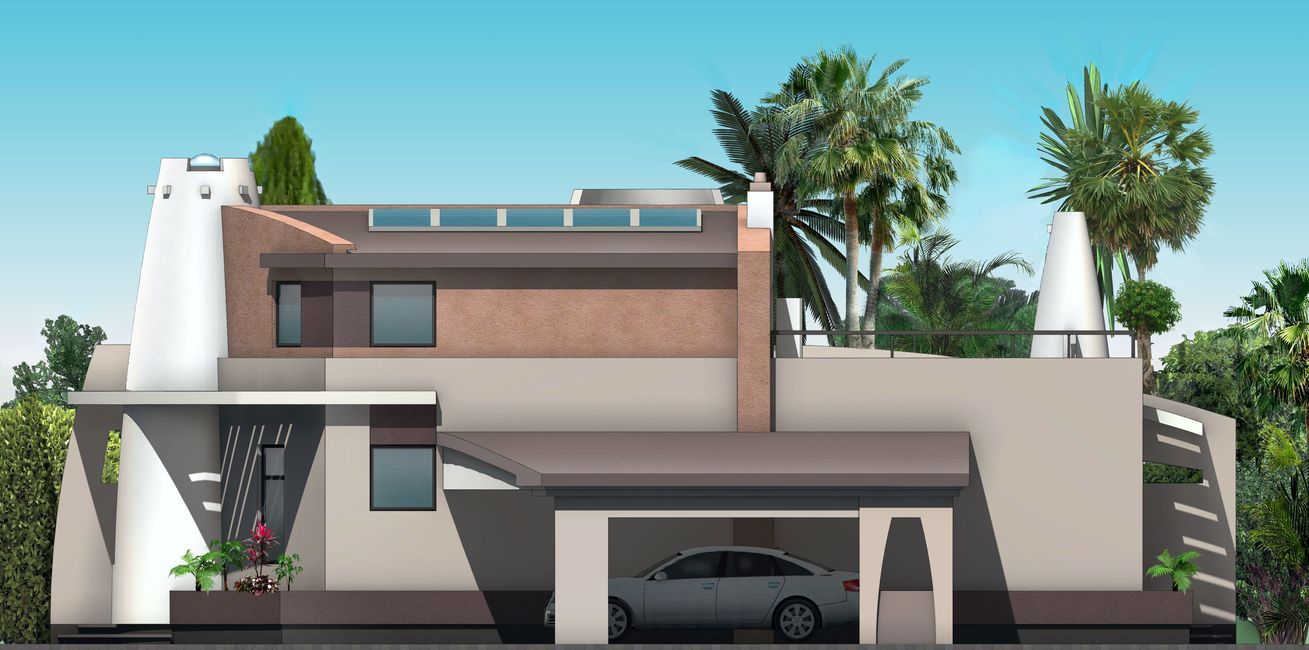 